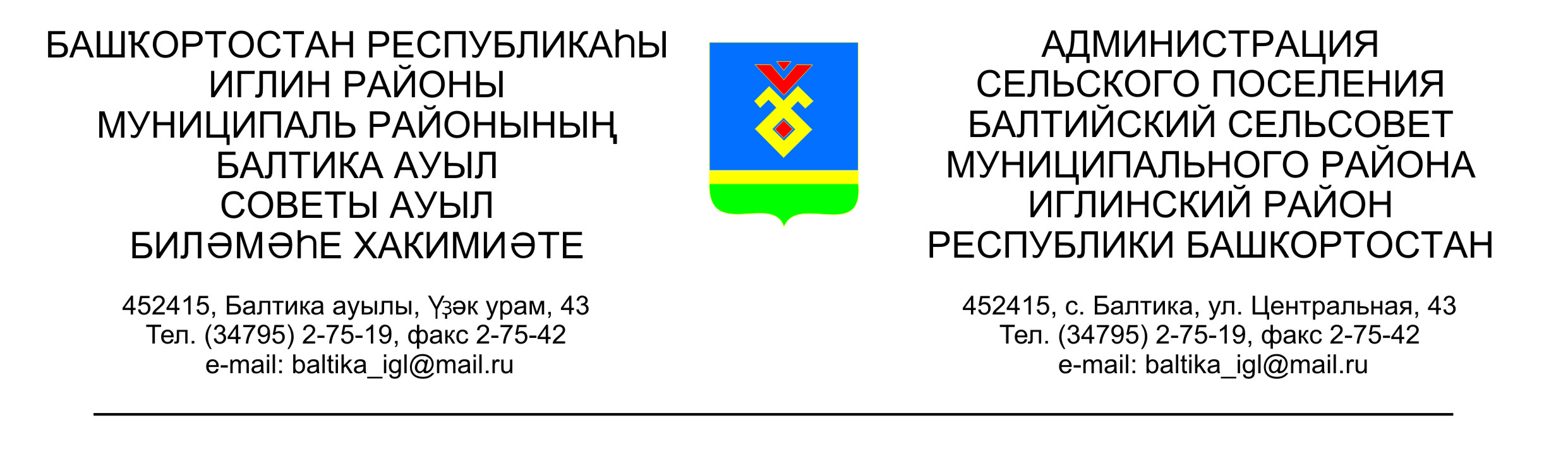 КАРАР                                                                               ПОСТАНОВЛЕНИЕ«26» июнь 2014 й                        № 06-21                           «26» июня 2014 г.О внесении изменений в Постановление главы сельского поселения Балтийский сельсовет муниципального района Иглинский район Республики Башкортостан от 06.05.2013 № 05-11 «Об определении границ прилегающих к некоторым организациям и объектам территорий, на которых не допускается розничная продажа алкогольной продукции».ПОСТАНОВЛЯЮ:В Постановление главы сельского поселения Балтийский сельсовет муниципального района Иглинский район Республики Башкортостан от 06.05.2013 № 05-11 «Об определении границ прилегающих к некоторым организациям и объектам территорий, на которых не допускается розничная продажа алкогольной продукции»  внести следующие изменения: Изложить п.4 в следующей редакции:4.Установить, что минимальное расстояние от организации и (или) объектов указанных в приложении №1 до границ прилегающих территорий составляет 30 метров.2.Обнародовать настоящее постановление на информационном стенде в здании администрации сельского поселения Балтийский сельсовет муниципального района Иглинский район Республики Башкортостан по адресу:Республика Башкортостан, Иглинский район, с.Балтика, ул.Центральная д.43 и разместить на официальном сайте администрации сельского поселения Балтийский сельсовет в сети Интернет.3.Настоящее постановление вступает в силу с момента его обнародования.4.Контроль за исполнением настоящего постановления оставляю за собой.Глава сельского поселения                                                       В.Н.КаруносПриложение №1к постановлению№ 06-21 от 26 июня 2014 годаПеречень организаций и объектов, на прилегающих территориях которых не допускается розничная продажа алкогольной продукции.№ п/пНаименование объектаЮридический адресАдрес местонахожденияМинимальное расстояние1.Муниципальное бюджетное образовательное учреждение СОШ с.Балтика (МБОУ СОШ с.Балтика)452415 Республика Башкортостан, Иглинский район, с.Балтика, ул.Центральная, дом 48452415 Республика Башкортостан, Иглинский район, с.Балтика, ул.Центральная, дом 48302.Муниципальное бюджетное дошкольное образовательное учреждение Детский сад «Колосок» (МБДОУ детский сад «Колосок»452415 Республика Башкортостан, Иглинский район, с.Балтика, ул.Центральная, дом 50452415 Республика Башкортостан, Иглинский район, с.Балтика, ул.Центральная, дом 50303.Муниципальное бюджетное учреждение Сельский Дом культуры сельского поселения Балтийский сельсовет муниципального района Иглинский район РБ (МБУ СДК СП Балтийский сельсовет Иглинского района РБ)452415 Республика Башкортостан, Иглинский район, с.Балтика, ул.Центральная, дом 45452415 Республика Башкортостан, Иглинский район, с.Балтика, ул.Центральная, дом 45304.Муниципальное бюджетное образовательное учреждение НОШ д. Буденновский (МБОУ НОШ д. Буденновский452415 Республика Башкортостан, Иглинский район,  д. Буденновский, ул.Мира, дом 14452415 Республика Башкортостан, Иглинский район, д. Буденновский, ул.Мира, дом 14305.МБУ СДК СП Балтийский сельсовет Иглинского района РБФилиал Сельский клуб д.Буденновский452415 Республика Башкортостан, Иглинский район,  д. Буденновский, ул.Мира, дом 12452415 Республика Башкортостан, Иглинский район,  д. Буденновский, ул.Мира, дом 12306.ГБУЗ РБ Иглинская ЦРБ филиал Фельдшерский пункт д.Буденновский452415 Республика Башкортостан, Иглинский район,  д. Буденновский, ул.Мира, дом 12452415 Республика Башкортостан, Иглинский район,  д. Буденновский, ул.Мира, дом 12307.Муниципальное бюджетное образовательное учреждение НОШ д. Ленинское  (МБОУ НОШ д. Ленинское)452415 Республика Башкортостан, Иглинский район, д.Ленинское,  ул.Парковая, дом 24452415 Республика Башкортостан, Иглинский район, д.Ленинское,  ул.Парковая, дом 24308.МБУ СДК СП Балтийский сельсовет Иглинского района РБФилиал Сельский клуб д.Ленинское452415 Республика Башкортостан, Иглинский район, д.Ленинское,  ул.Парковая, дом 24452415 Республика Башкортостан, Иглинский район, д.Ленинское,  ул.Парковая, дом 24309.ГБУЗ РБ Иглинская ЦРБ филиал Фельдшерский пункт д. Ленинское452415 Республика Башкортостан, Иглинский район, д.Ленинское,  ул.Парковая, дом 24452415 Республика Башкортостан, Иглинский район, д.Ленинское,  ул.Парковая, дом 243010.Муниципальное бюджетное образовательное учреждение НОШ д. Субакаево (МБОУ НОШ д.Субакаево)452415 Республика Башкортостан, Иглинский район, д.Субакаево, ул.Родниковая, дом 39452415 Республика Башкортостан, Иглинский район, д.Субакаево, ул.Родниковая, дом 393011.МБУ СДК СП Балтийский сельсовет Иглинского района РБФилиал Сельский клуб д. Субакаево452415 Республика Башкортостан, Иглинский район, д.Субакаево, ул.Родниковая, дом 48452415 Республика Башкортостан, Иглинский район, д.Субакаево, ул.Родниковая, дом 483012.ГБУЗ РБ Иглинская ЦРБ филиал Фельдшерский пункт д.Субакаево 452415 Республика Башкортостан, Иглинский район, д.Субакаево, ул.Родниковая, дом 48452415 Республика Башкортостан, Иглинский район, д.Субакаево, ул.Родниковая, дом 4830